Bernáth László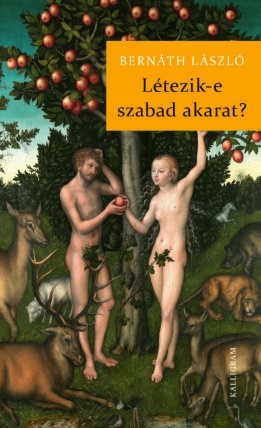 Létezik-e szabad akarat?Nemrégiben jött ki a nyomdából a „Létezik-e szabad akarat” című könyvem, amely a Kalligram gondozásában fog megjelenni. Azért írtam meg ezt a könyvet, mert itthon is egyre többször találkoztam azzal a véleménnyel, hogy az idegtudományos kísérletek megcáfolták a szabad akaratot, vagy hogy a fizika megcáfolta volna a létezését. Úgy láttam, hogy sokakat érdekel ez a téma, ráadásul én már évek óta vizsgáltam ezeket az érveket, és egyiket sem találtam különösebben meggyőzőnek, sőt az idegtudományos érvek néha egészen gyengének tűntek. Úgyhogy ebben a könyvben megírtam, hogy az ilyen érvek miért nem különö-sebben erősek, hátha ez mások számára is hasznos lehet.Az is világossá vált számomra, hogy akik erősnek tartják ezeket az érveket, valójában ilyen-olyan (nem természettudományos, hanem) filo-zófiai előfeltevés miatt teszik ezt. Így aztán a szabad akarattal szemben felhozható filozófiai ellenérvek közül is sokat meg kellett vizsgálnom (ez viszont igazán nehézzé tette a könyv megírását, sajnos két évig elhúzó-dott). Végül is – némileg számomra is meglepő módon arra jutottam –, hogy minden látszat ellenére a szabad akaratba vetett hit a legracionáli-sabbak közé tartozik. A könyv vége így számomra is meglepően alakult: többre jutottam, mint amire előzetesen számítottam.Bernáth LászlóLétezik-e szabad akarat?Pesti Kalligram KFT., 2023.